Süreç Adı: Tahakkuk SüreciSürecin Sorumlusu: Tahakkuk Şube MüdürüSürecin Uygulayıcıları: Tahakkuk PersoneliSürecin Amacı ve Kısa Özeti: Üniversitemiz personeli ve öğrencilerinin, kısmi zamanlı çalışan öğrenci maaş işlemleri, ay içinde giren ve çıkan personelin kısıtlı maaş ve borç onaylarının hazırlanması, yabancı uyruklu personellerin maaş ve sgk işlemleri, Sendika üyeliklerin bordroya işlenmesi ve sendika listelerinin sendika başkanlıklarına aylık bildirimi listelerin hazırlanması, Akademik Juri üyelerine ücret tahakkuku, İş Sağlığı ve Güvenliği Uzmanlarına aylık ücretlerinin tahakkuku, Rektörlük çalışanlarına fazla mesai ücretinin tahakkuku, İdari görev ücretlerinin tahakkuku, telefon faturalarının ödenmesi işlemleri, icra ile ilgili yazışma işlemleri, stajyer öğrenci maaş İşlemleri, emekli ikramiyeleri, makam temsil tazminatı işlemleri, yolluk işlemleri, İdari, akademik, 4B sözleşmeli, 4C geçici personel, Hizmet alımı usulü ile çalışan park-bahçe çalışanların maaş işlemleri ve sgk işlemlerinin yürütülmesi, Projelerin maaş ve sgk işlemleri.Sürecin Girdileri: Kayıtlar, yasal mevzuatlar,Akademik ve idari birimlerin,maaş bordro,emeklilik ve diğer özlük iş ve işlemlerinin talepleri.İş ve İşlemler:Gelen evrakla ilgili hangi iş ve işlemin yapılmasına karar verilmesi,Evrakın incelenerek ilgili personele havale edilmesi,Üniversite içi ve dışı yazışma işlemlerinin yapılması,Yazı ve eklerinin doğru ve tam olup, olmadığının incelenmesi,Evrakın paraf ile ilgili imza işlemlerinin tamamlanması,Evrakın kayıt edilmesi ve dosyalanması,Evrakın dağıtımının yapılması ve işlemin sonlandırılması,Maaş girişleri ve aylık maaşların hazırlanma ve veri girişlerinin yapılmasıÜniversitemiz tüm birimlerinin maaş döküm işlemlerinin yapılması ve birimlere gönderilmesiÜniversite birimlerinin hazırlamış olduğu maaş ödeme evraklarının kontrolü – takibi ve ödeme safhasına hazırlanması, maaş banka listelerinin hazırlanarak bankaya ödeme işlemleri için gönderilmesiAy içinde giren ve çıkan personelin kısıtlı maaş ve borç onaylarının hazırlanmasıYabancı uyruklu personellerin maaş ve sgk işlemlerinin yapılmasıSendika Kesintilerinin Yazışmaları,Sendika üyeliklerinin bordroya işlenmesi ve sendika listelerinin sendika başkanlıklarına aylık bildirimi, listelerin hazırlanması Tüm Üniversitenin Stajyer öğrenci ücretlerinin tahakkukuHizmet alımı usulü ile alınan park bahçe çalışanlarının maaşlarının tahakkuku ve sgk primlerinin bildirilmesiJüri Üyelerinin Ücretlerinin tahakkukuİş Sağlığı ve güvenlik uzmanlarının aylık ücretlerinin tahakkukuRektörlük çalışanlarının fazla mesai ücretlerinin tahakkukuİdari görev ücretlerinin tahakkuku, Ek bordro Kısıtlı maaşların takibiAylık olarak Sgk primlerinin bildirimi, Ek bordro ödemelerinin sgk ya bildirilmesi4/B sözleşmeli personel maaş ve sgk işlemleri4/C geçici personel maaş ve sgk işlemleriEttom maaş ve sgk işlemleriEk ders sgk işlemleriÜniversitemiz öğrencilerinden Stajyer öğrenci sgk giriş çıkış takip E-bildirge işlemleriKısmi zamanlı öğrenci maaşı ve sgk işlemleriÇalıştırıcı müzisyen antrenör maaş ve sgk işlemleriTelefon faturalarının dağıtımı ve tahakkuk süreci, TTNET ve cep telefonu faturalarının tahakkukuTüm Üniversite personeli ile Üniversitemize gelen icra işlemlerinin İcra kesinti yazışmaları, kesintilerin takibiMahkeme harç ve giderlerinin tahakkukuAkademik – İdari Personel yurt içi – yurt dışı geçici görev yolluklarıYurtdışına görevlendirme ile gidecek personele ödenecek yolluk ve harcırahına ait bilgi formlarının düzenlenmesiBAP yolluk, avans, katılım bedeli tahakkuklarıÖYP yolluk, avans, katılım bedeli tahakkuklarıSAN—TEZ Proje harcamalarıDiğer projelerdeki ücret, yolluk, avans vb. katılım bedellerinin tahakkuklarıÖğrencilerin yolluk ödemeleriÇıktıları: Maaş işlemleri,SGK işlemleri,yolluk ödenmesi işlemleri,icra ile ilgili yazışma işlemleriTedarikçisi: Akademik ve idari personel,stajyer ve kısmi zamanlı olarak çalışan öğrenciler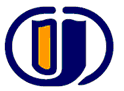 ESKİŞEHİR OSMANGAZİ ÜNİVERSİTESİ-SÜREÇ EL KİTABIİDARİ VE MALİ İŞLER DAİRE BAŞKANLIĞI TAHAKKUK  İŞ SÜRECİDoküman No:Yayın Tarihi : 15 Haziran 2011Revizyon Tarihi :28.03.2016Revizyon No      :1İDARİ VE MALİ İŞLER DAİRE BAŞKANLIĞI TAHAKKUK  İŞ SÜRECİİDARİ VE MALİ İŞLER DAİRE BAŞKANLIĞI TAHAKKUK  İŞ SÜRECİDoküman No:Yayın Tarihi :23 Mart 2016Yayın Tarihi :23 Mart 2016Revizyon Tarihi :Revizyon No      :Revizyon Tarihi :Revizyon No      :SorumlularSorumlularİş Akışıİş AkışıKayıt/DokümanSekreteryaSekreteryaŞube MüdürüŞube Müdürü	H	HBirim PersoneliBirim Personeli                                                           E                                                           EŞube MüdürüŞube MüdürüTahakkuk PersoneliŞube Müdürü Gerçekleştirme Grv.(İMİD)Harcama YetkilisiStrateji Gel.Dai.BşkTahakkuk PersoneliŞube Müdürü Gerçekleştirme Grv.(İMİD)Harcama YetkilisiStrateji Gel.Dai.BşkTahakkuk PersoneliŞube Müdürü Gerçekleştirme Grv.(İMİD)Harcama YetkilisiStrateji Gel.Dai.BşkTahakkuk PersoneliŞube Müdürü Gerçekleştirme Grv.(İMİD)Harcama YetkilisiStrateji Gel.Dai.BşkTahakkuk PersoneliŞube Müdürü Gerçekleştirme Grv.(İMİD)Harcama YetkilisiStrateji Gel.Dai.BşkTahakkuk PersoneliŞube Müdürü Gerçekleştirme Grv.(İMİD)Harcama YetkilisiStrateji Gel.Dai.BşkTahakkuk PersoneliŞube Müdürü Gerçekleştirme Grv.(İMİD)Harcama YetkilisiStrateji Gel.Dai.BşkTahakkuk PersoneliŞube Müdürü Gerçekleştirme Grv.(İMİD)Harcama YetkilisiStrateji Gel.Dai.BşkTahakkuk PersoneliŞube Müdürü Gerçekleştirme Grv.(İMİD)Harcama YetkilisiStrateji Gel.Dai.BşkTahakkuk PersoneliŞube Müdürü Gerçekleştirme Grv.(İMİD)Harcama YetkilisiStrateji Gel.Dai.BşkİDARİ VE MALİ İŞLER DAİRE BAŞKANLIĞI TAHAKKUK İŞ SÜRECİİDARİ VE MALİ İŞLER DAİRE BAŞKANLIĞI TAHAKKUK İŞ SÜRECİDoküman No:Yayın Tarihi : 23 Mart 2016Yayın Tarihi : 23 Mart 2016Revizyon Tarihi :Revizyon No      :Revizyon Tarihi :Revizyon No      :SorumlularSorumlularİş Akışıİş AkışıKayıt/DokümanResmi yazışma kuralları yönetmeliğiŞube MüdürüŞube Müdürü         	HAYIR                                 EVET	         	HAYIR                                 EVET	Resmi yazışma kuralları yönetmeliğiŞube MüdürüTahakkuk PersoneliŞube MüdürüTahakkuk PersoneliResmi yazışma kuralları yönetmeliğiTahakkuk PersoneliŞube Müdürü Gerçekleştirme Grv.(İMİD)Harcama YetkilisiStrateji Gel.Dai.BşkTahakkuk PersoneliŞube Müdürü Gerçekleştirme Grv.(İMİD)Harcama YetkilisiStrateji Gel.Dai.BşkResmi yazışma kuralları yönetmeliğiGiden evrak kayıt defteriTahakkuk PersoneliŞube Müdürü Gerçekleştirme Grv.(İMİD)Harcama YetkilisiStrateji Gel.Dai.BşkTahakkuk PersoneliŞube Müdürü Gerçekleştirme Grv.(İMİD)Harcama YetkilisiStrateji Gel.Dai.BşkResmi yazışma kuralları yönetmeliğiEvrak zimmet defteri